Allowable Tip Credit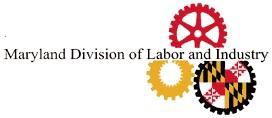 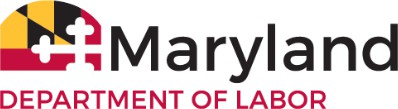 for Employers Subject to the Howard County Minimum WageA tip credit can only be applied if the employeeis engaged in an occupation in which the employee customarily and regularly receives more than $ 30 each month in tips;has been informed by the employer about the provisions of the tip credit section of the Maryland Wage and Hour Law; andhas kept all of the tips that the employee received. This does not prohibit the pooling of tips.Tip Credit calculations for employers subject to the Howard County Minimum Wage Rate.Tip Credit calculations for REGULAR employers subject to the Howard County Minimum Wage Rate. A "Regular employer" is an employer who employs 15 or more employees.Tip Credit calculations for SMALL employers subject to the Howard County Minimum Wage Rate. A "Small employer" is an employer as defined by the Howard County Code.Tip Credit calculations for HOWARD COUNTY GOVERNMENT employers as defined in the Howard County Code subject to the Howard County Minimum Wage Rate.In general, OVERTIME is calculated at 1.5 times the usual hourly wage rate for each hour over 40 hours that an employee works during one workweek. The same tip credit for straight time can be applied to overtime hours.Overtime Tip Credit calculation for REGULAR EMPLOYERS subject to the Howard CountyMinimum Wage Rate ("Regular employer" is an employer who employs 15 or more employees.)Overtime Tip Credit calculations for SMALL employers subject to the Howard County Minimum Wage Rate (Small employer means an employer as defined by the Howard County Code.)Overtime Tip Credit calculations for HOWARD COUNTY GOVERNMENT employers as defined in the Howard County Code subject to the Howard County Minimum Wage Rate.Department of Labor Division of Labor and Industry Employment Standards Service10946 Golden West Drive, Suite 160 Hunt Valley, MD 21031Telephone Number: (410) 767-2357 • Fax Number: (410) 333-7303 E-mail: dldliemploymentstandards-dllr@maryland.govRev: 12/23Effective DateEmployer RequirementTip Credit AllowedTotal Hourly Rate DueREGULAR EMPLOYER1/1/23$3.63$11.37$15.001/1/25$3.63$12.37$16.00Effective DateEmployerRequirementTip Credit AllowedTotal Hourly Rate DueSMALL EMPLOYER1/1/24$3.63$11.37$15.001/1/26$3.63$11.87$15.507/1/26$3.63$12.37$16.00Effective DateEmployer RequirementTip Credit AllowedTotal Hourly Rate DueHOWARD COUNTY GOVERNMENT7/1/22$3.63$11.37$15.007/1/24$3.63$12.37$16.00Effective DateEmployer RequirementTip Credit AllowedTotal Hourly Rate Due1/1/23$11.13$11.37$22.501/1/25$11.63$12.37$24.00Effective DateEmployer RequirementTip Credit AllowedTotal Hourly Rate Due1/1/24$11.13$11.37$22.501/1/26$11.38$11.87$23.257/1/26$11.63$12.37$24.00Effective DateEmployer RequirementTip Credit AllowedTotal Hourly Rate Due7/1/22$11.13$11.37$22.507/1/24$11.63$12.37$24.00